Муниципальное бюджетное дошкольное образовательное учреждение«Детский сад №17 «Сказка»Краткосрочный проект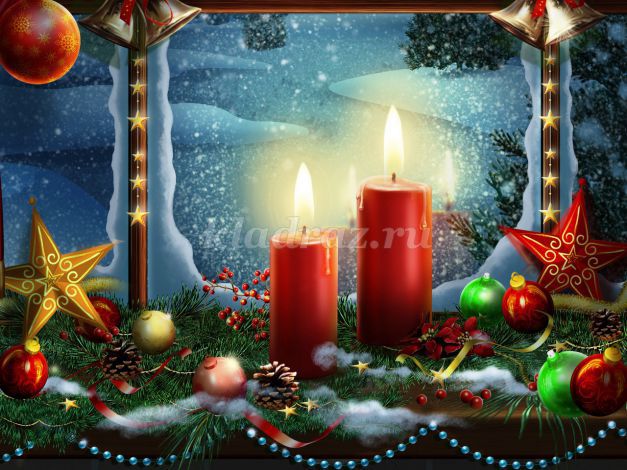 «К нам пришла коляда»Автор: Овчарова О.Н.музыкальный руководительг.Камень-на-оби2016г«Рождество бывает только раз в году, но этого более чем достаточно»Роберт Лембке.Святки- две недели зимних праздников, с Рождественского Сочельника (6 января) до Крещения (19 января) .В своем саду мы отмечали Рождество и Рождественские Святки.Актуальность:Духовно-нравственное образование и воспитание имеет чрезвычайную значимость и актуальность. Сегодня без преувеличения можно сказать, что эту задачу необходимо осмыслить как входящую в круг важнейших приоритетов национальной безопасности страны.У молодых людей произошла утрата духовно-нравственных ориентиров, позволяющих делать выбор между добром и злом, почти полностью утрачены идеалы и ценности, принятые в христианском обществе. С раннего детства ребенок живет в родной среде, «впитывая с молоком матери» культуру, ценности и нравственные ориентиры, заложенные в культуре русского народа. Взрослея, он сам становится представителем своего народа, хранителем и продолжателем традиций. Одним из самых любимых на Руси праздников всегда было Рождество Христово. Существует глубокая русская традиция проведения этого праздника. Это Рождественские Святки. Познакомившись с этой традицией, мы для себя открыли глубокий духовно-нравственный смысл праздника, и в своей работе постарались использовать этот опыт. Подготовка к Рождеству, как и было в народе, у нас в саду начинается заранее.Проект был реализован в течение 2 недель.Вид:краткосрочный, творческий, познавательно – развлекательный.Участники:воспитатели,музыкальный руководитель, родители и дети.Возраст:6-7 лет.Срок реализации:2 недели.Цель:Познакомить детей с традициями и обычаями рождественских колядок, используя ИК технологии и другие наглядно-методические пособия.Задачи:Дать знания о происхождении праздника, его традициях, обычаях; создать условия для ознакомления со звучанием церковного колокольного перезвона; способствовать развитию умений высказываться о характере музыкального произведения, в исполнении церковного хора, «Праздничный тропарь»;способствовать развитию у детей самостоятельности, инициативы, творческой активности;развивать самостоятельность с помощью элементов фольклора;воспитывать у детей национальное самосознание, духовные качества, чувство своей причастности к родному народу, к его истории и культуре;воспитывать средствами народного искусства творчески активную личность, способную творчески мыслить и проявлять творческую инициативу. Ожидаемые результаты. Дети имеют представление об истории праздника Рождество Христово, традициях и обычаях Колядок. Дети внимательно слушают музыку, эмоционально откликаются на выраженные в ней чувства и настроения, умеют рассказать о характере прослушанного музыкального произведения.  Стремятся выразить свое отношение к колядкам в творческих заданиях, музыкальных играх. Дети самостоятельно организуют знакомые игры, пляски, участвуют в инсценировках и умеют самостоятельно петь колядки.Дети понимают свою принадлежность к родному народу, к его истории и культуре. Ресурсы:Компьютер, проектор; наглядный материал из методических пособий, музыкальные инструменты, русские народные костюмыМетодическое сопровождение проекта.Конспект развлечения. Подборка музыкальных произведений. Подборка стихов о коляде. Наглядный демонстрационный материал Подборка народных музыкальных игрСоставление презентации. Этапы работы над проектом:Подготовительный этап:Срок проведения - 4 дня.Определение темы проекта.Сформулировать цели и задачи.Подбор программно – методического, материально-технического,познавательного материала по  теме проектаПланирование проектной деятельности по темеОпределение методов и приёмов работы Работа с родителямиПредоставление информации о праздновании на Руси Рождества и  Рождественских Святок Практический этап:Срок проведения - 1 неделя.Проведение диагностической беседы с целью выявления уровня знаний о традиции проведения рождественских праздников.Рассматривание иллюстраций и фотографий о празднике. Просмотр презентации, прослушивание аудиозаписи со звучанием колокольного звона и «Праздничного тропаря»Создание консультации для родителей и раздаточного материала. Подборка литературного информационного приложения к проекту.Заучивание колядок.Разучивание народных музыкально подвижных игр.Подбор детских костюмов для проведения развлечения «Рождественские святки»Развлечение «Рождественские святки»Продуктивная деятельность:  лепка «Младенец в яслях»Работа с родителями:Способствовать активному привлечению и участию родителей в организации рождественской выставки открыток «С Рождеством», подготовке к празднику «Рождественские святки».Завершающий этап:Срок проведения - 1 дня.Создание стенгазеты «К нам пришла коляда»Итоговый результатВ результате реализации данного проекта у детей возросла познавательная активность и интерес к изучению истории и традиций своего народа, расширился кругозор, обогатился словарный запас, с помощью музыкально – эстетической деятельности у детей появилось чувство ритма, артистизм, они увидели и почувствовали красоту народной музыки.При реализации деятельности по подготовке и проведению музыкальных праздников, развлечений, отмечена её универсальность, что позволяет использовать её при организации различных видов детской деятельности, совместной деятельности взрослых и детей, а также интеграция в различные виды деятельности.